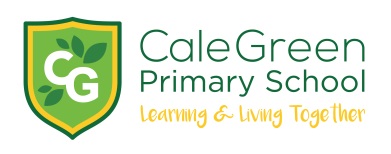 Thursday 7th September 2023Dear Parents / Carers,  Football Club – Maple, Mulberry and Magnolia Classes Mondays 3.20pm – 4.20pm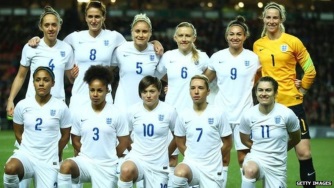 Football training sessions will start on Monday 11th September 2023 for children in Year 5 / 6 and will run for the Autumn term up until the Christmas break. Specialist coaches will run the sessions and will be supported by a member of staff from school. Places will be limited and so will be allocated on a first come first served basis and good attendance will be expected. If you have any queries please do not hesitate to contact school: schooladmin@calegreen.stockport.sch.uk Yours sincerely,                                                                         Ms S InghamPE Co-ordinatorName of Child:I give permission for my child to attend the Football Club after school on Mondays, starting on Monday 11th September. Please let school know if your child is allowed to walk home from school alone or if they will be collected from school.Emergency Contacts 1: 	Emergency Contacts 2: Medical Conditions: 	Signed:								Parent / Carer